Отчёто работе краевого автономного учреждения«Алтайский государственный Дом народного творчества»за 2020 годБарнаул 2021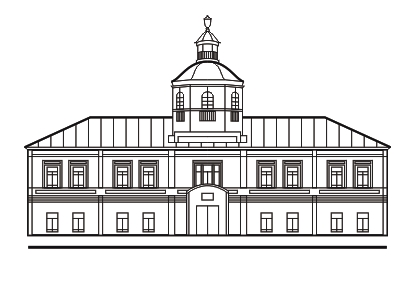 Общие сведения об учреждении Краевое автономное учреждение «Алтайский государственный Дом народного творчества» (далее – Учреждение, АГДНТ, Дом народного творчества) является государственным учреждением. Учреждение расположено по адресам: г. Барнаул, ул. Ползунова, 41,  ул. Крупской, 97. Контактные телефоны: приемная: 8 (3852) 62-64-58, адрес электронной почты: agdnt@yandex.ru Алтайский государственный Дом народного творчества является методическим центром в сфере народного творчества, любительского искусства, традиционной народной культуры и культурно-досуговой деятельности. АГДНТ курирует сеть из 1005 (на 01.01.2021) культурно-досуговых учреждений   муниципальных образований края.Цели и задачи учрежденияМероприятия, проведенные в 2020 годуВ течение года АГДНТ провел ряд масштабных культурно-массовых мероприятий, направленных на популяризацию, поддержку и развитие народного любительского искусства, привлечение населения к участию в культурных событиях, расширение культурных и социальных связей. В связи с принятыми мерами по предупреждению завоза и распространения новой коронавирусной инфекции COVID-19 большая часть мероприятий проведена в дистанционном формате, некоторые мероприятия   перенесены на 2021 год. Всего в 2020 году КАУ АГДНТ   было проведено 103 мероприятия. 	Межрегиональные,  региональные фестивали и конкурсыС 10 по 14 августа в онлайн формате прошел Межрегиональнальный фестиваль композиторов «Песни иткульского лета». В фестивале приняли участие 58 композиторов с творческими коллективами  и солистами из 7 регионов России: Алтайского края (Бийский, Быстроистокский, Завьяловский, Змеиногорский, Зональный, Каменский, Ключевский, Красногорский, Павловский, Первомайский, Родинский, Тальменский, Третьяковский, Троицкий, Усть-Калманский районы, гг. Барнаул, Бийск, Новоалтайск, Рубцовск, Славгород), Томской области (Кожевниковский, Молчановский районы), Архангельской области (г. Северодвинск), гг. Кемерово, Красноярска, Новосибирска, Москвы. Участники фестиваля представили произведения  в  жанровых номинациях «Романс», «Народная песня», «Эстрадная песня». Общее количество участников – 308 человек. Зрительская аудитория составила 16420 человек (включая онлайн просмотры).В течение года по пяти зональным этапам прошел IX краевой фестиваль вокально-хорового искусства имени Л.С. Калинкина. 15 марта во Дворце культуры «Тракторостроитель»   г. Рубцовска выступили 60 певческих коллективов и солистов из Третьяковского, Змеиногорского, Курьинского, Краснощековского, Локтевского, Поспелихинского, Рубцовского, Новичихинского, Волчихинского, Егорьевского, Шипуновского, Топчихинского, Михайловского, Усть-Калманского районов, г. Рубцовска. Общее количество участников – 604 человека, зрителей – 500 человек.  27 сентября был  проведен зональный этап фестиваля в г. Бийске. Заявки подали 37 коллективов и исполнителей из гг. Бийска, Белокурихи, Алтайского, Тогульского, Солтонского, Ельцовского, Смоленского, Советского, Красногорского, Целинного, Бийского районов. Общее количество участников – 367 человек, зрителей – 200 человек. В октябре и ноябре были проведены зональные этапы в гг. Славгороде,   Новоалтайске, Барнауле (дистанционно).  В зональном этапе в г. Славгороде участвовал 21 певческий коллектив и исполнитель из Ключевского, Кулундинского, Романовского, Баевского, Благовещенского, Крутихинского, Табунского районов, города Славгорода, общее количество участников – 108 человек.  В зональном этапе г. Новоалтайска приняли участие 43 певческих коллектива и исполнителя  из Первомайского, Залесовского, Кытмановского, Косихинского, Троицкого, Петропавловского районов, городов Заринска, Новоалтайска, ЗАТО Сибирский, общее количество участников – 203 человека. В зональном этапе в г. Барнауле приняли участие 23 певческих коллектива и исполнителя из Топчихинского, Мамонтовского, Ребрихинского, Романовского, Усть-Пристанского, Тюменцевского, Алейского, Каменского, Панкрушихинского, Павловского районов, городов Алейска, Барнаула, общее количество участников – 180 человек.В июне проведен краевой фестиваль театральных коллективов «Театральный разъезд» в дистанционном формате. В фестивале приняли участие 14 театральных коллективов из 10 территорий Алтайского края (Алтайский, Бурлинский, Волчихинский, Зональный, Каменский, Ключевский, Михайловский, Поспелихинский районы, города Заринск и Рубцовск). Марш-парад духовых оркестров «Фанфар серебряные звуки» в этом году проходил в заочном и очном формате. В заочном этапе (по видеозаписи) участвовало 6 коллективов из гг. Бийска, Рубцовска, Славгорода, Яровое, ЗАТО Сибирский, Троицкого района. В очном этапе, который состоялся 19 сентября на площади Мира в г. Барнауле, на открытой сценической площадке выступили лучшие коллективы: духовой оркестр Усть-Калманского МфКЦ (руководитель Александр Мыскин), Барнаульский духовой оркестр (художественный руководитель и главный дирижер Александр Онищенко), квинтет саксофонистов Дома культуры «Кристалл» ЗАТО Сибирский (руководитель Александр Олейник). В их исполнении прозвучали известные произведения российских и зарубежных композиторов. Общее количество участников – 50 человек, зрителей – около100 человек.15 и 25 сентября в Шипуновском, Косихинском районах проведены зональные этапы краевого конкурса учреждений культуры клубного типа по культурному обслуживанию жителей малых сел, не имеющих стационарных учреждений культуры, «Поклон селу и людям, в нем живущим». В конкурсе приняли участие 19 культурно-досуговых учреждений из 14 муниципальных образований края. Мероприятия конкурса посетили 293 человека. Общее количество участников составило 358 человек. На высоком исполнительском уровне выступили творческие коллективы МБУК «Городской Дом культуры города Славгорода», МКУК «Волчихинский многофункциональный культурный центр», МБУК «Культурно-информационный центр» Змеиногорского района Алтайского края, МБУ «Многофункциональный культурно-досуговый центр» Смоленского района. Приверженность традициям народной культуры продемонстрирована в программе «Праздник в Калиновке» МБУК «Многофункциональный культурный центр» Тюменцевского района. Оригинальным сценарно-режиссерским ходом и художественной выразительностью отличалась программа «Вот сердце стремится к истокам» МБУК «Многофункциональный культурный центр» Алтайского района. Но наиболее полно условия конкурса были соблюдены и мастерски воплощены в программе «Здесь живу я, моя здесь судьба» МКУК «Многофункциональный культурный центр» Шипуновского района. В сентябре завершен просмотр творческих работ театральных коллективов и исполнителей – участников краевого театрального видеоконкурса «И помнит мир спасенный...», посвященного 75-летию  Победы в Великой Отечественной войне 1941-1945 гг. На конкурс были представлены 33 театральные работы из 17 территорий края: Алтайского, Бурлинского, Быстроистокского, Ельцовского, Залесовского, Змеиногорского, Зонального, Каменского, Первомайского, Поспелихинского, Рубцовского, Советского, Троицкого, Тюменцевского районов, гг. Барнаула, Новоалтайска, Славгорода; 118 чтецких работ из 20 территорий: Бурлинского, Быстроистокского, Ельцовского, Калманского, Краснощековского, Михайловского, Первомайского, Поспелихинского, Рубцовского, Советского, Солонешенского, Тогульского, Троицкого, Тюменцевского, Усть-Пристанского, Шипуновского районов, гг. Алейска, Барнаула, Заринска, Новоалтайска, Славгорода, а также г. Курганинска Краснодарского края.VII краевой муздесант эстрадных и джазовых коллективов, рок-групп «Под звездным небом Колывани» прошел в III квартале заочно. Приняли участие 7 команд из Тальменского, Троицкого, Курьинского, Целинного, Топчихинского, Змеиногорского районов, ЗАТО Сибирский. Общее количество участников – 45 человек.Краевая творческая встреча ветеранских коллективов «Живите в радости!», посвященная 75-й годовщине Великой Победы, была переведена в заочный формат и продлена до 1 октября. На участие в онлайн-встрече «Живите в радости!» подано 15 заявок из 14 муниципальных образований: Алтайского, Баевского, Заринского, Егорьевского, Каменского, Кулундинского, Локтевского, Поспелихинского, Ребрихинского, Романовского, Табунского, Тюменцевского, Хабарского районов и города Славгорода. Тема встречи – «Россия начиналась не с меча!». Участники встречи – ветеранские творческие коллективы, клубы и любительские объединения ветеранов. Каждый из участников представил в записи тематическую концертную программу, включающую номера разных жанров народного творчества, объединенную  режиссёрским замыслом. Видеозаписи программ были просмотрены специалистами АГДНТ и представителями Алтайской краевой общественной организации Всероссийской организации ветеранов (пенсионеров) войны и труда.Краевой фестиваль творчества людей старшего поколения «Пусть сердце будет вечно молодым!» впервые проходил в формате онлайн. С 1 сентября по 31 октября ход фестиваля освещался на сайте АГДНТ, творческие работы участников фестиваля размещались в социальных сетях «Вконтакте» и  «Одноклассники». Традиционно фестиваль творчества людей старшего поколения «Пусть сердце будет вечно молодым!» проводился в сотрудничестве с Алтайской краевой общественной организацией Всероссийской организации ветеранов (пенсионеров) войны и труда. В нем приняли участие 257 солистов и коллективов из 39 муниципальных образований края: Алтайского, Баевского, Благовещенского, Быстроистокского, Егорьевского, Завьяловского, Залесовского, Заринского, Змеиногорского, Калманского, Каменского, Косихинского, Красногорского, Кытмановского, Локтевского, Михайловского, Немецкого национального, Новичихинского, Павловского, Панкрушихинского, Первомайского, Петропавловского, Поспелихинского, Ребрихинского, Романовского, Тальменского, Третьяковского, Троицкого, Тюменцевского, Угловского, Усть-Пристанского, Чарышского, Целинного районов и гг. Алейска, Белокурихи, Заринска, Новоалтайска, Рубцовска, Славгорода. В рамках фестиваля состоялись два мероприятия: конкурс «Цифровое долголетие» и онлайн-смотр для людей старшего поколения «Пусть сердце будет вечно молодым!». Онлайн-смотр проходил по пяти номинациям: «Поэтическое долголетие», «Физическое долголетие», «Стильное долголетие», «Прикладное долголетие», «Творческое долголетие». Самой многочисленной по количеству участников стала номинация «Творческое долголетие», где 125 солистов и коллективов традиционно представляли номера самодеятельного художественного творчества. При определении победителя учитывались качество и разнообразие контента (собственные оригинальные посты, фотографии, коллажи, видеоролики, онлайн-конкурсы, акции), частота публикаций, количество подписчиков, активность подписчиков (лайки, комментарии, репосты).Возраст участников фестиваля – от 55 лет до 91 года. Благодаря новому формату в фестивале смогли принять участие люди старше 75 лет. В каждой номинации были дистанционно проведены мастер-классы для методистов, руководителей коллективов и участников фестиваля.Краевой фестиваль ветеранских хоровых коллективов, посвященный 75-летию Победы в Великой Отечественной войне, был проведен в дистанционном формате в октябре. В оргкомитет фестиваля поступило более 30 заявок от коллективов из Бийского, Немецкого, Косихинского, Заринского, Михайловского, Новичихинского, Егорьевского, Третьяковского, Троицкого, Алтайского, Табунского, Шипуновского, Хабарского районов, гг. Бийска, Славгорода, Новоалтайска.В ноябре были подведены итоги краевого конкурса культурно-досуговых учреждений по организации деятельности, направленной на пропаганду спорта и здорового образа жизни, «Здоровым быть здорово!». В конкурсе приняли участие 8 учреждений культуры из 7 районов и городов края. Основные цели и задачи конкурса – привлечение внимания работников культуры к проблемам оздоровления населения, ведения здорового образа жизни, а также организация в культурно-досуговых учреждениях края системной работы по пропаганде спорта и здорового образа жизни. Для участия в конкурсе приглашались муниципальные учреждения культуры, сельские учреждения культуры – победители районных конкурсов, смотров и акций по организации деятельности, направленной на пропаганду спорта и здорового образа жизни. Материалы  предоставлялись в электронном виде с 1 апреля по 30 октября.Конкурс проходил по номинациям: « Будь готов!», «Будь разумен!», « Будь здоров!». Проекты, направленные на системную работу по пропаганде спорта и здорового образа жизни, представили Алейский, Егорьевский, Павловский, Первомайский, Романовский, Троицкий районы и г. Заринск.С 1 по 14 ноября проведен краевой праздник русского танца «Сибирский разгуляй» (дистанционно). Поступило 29 заявок из Баевского, Краснощековского, Курьинского, Локтевского, Михайловского, Павловского, Смоленского, Советского, Тальменского, Тогульского, Тюменцевского, Шипуновского районов, гг. Барнаула, Новоалтайска, ЗАТО Сибирский.  Участникам вручены награды: 7 дипломов лауреата, 6 дипломов I степени, 4 диплома II степени, 2 диплома III степени, 10 грамот за участие, 2 специальных диплома. Обладателями главных наград стали: в номинации «Русский сценический танец» приз имени Александра Батырева «За сохранение и преемственность традиций русской народной хореографической культуры» получил образцовый ансамбль народного танца «Коробейники» (г. Новоалтайск);в номинации «Русский сценический танец. Стилизация» приз имени Гарри Полевого «За современную творческую интерпретацию традиций русской народной хореографической культуры» завоевал заслуженный коллектив Алтайского края народный театр танца имени Розы Фибер (г. Барнаул). Для участников праздника и руководителей хореографических коллективов был проведен мастер-класс (дистанционно).В рамках Года памяти и славы в России в ноябре в Алтайском крае прошел краевой смотр на лучшее мероприятие «Во славу Победы!». Смотр был направлен на увековечивание памяти защитников Отечества, формирование чувства гордости за Великую Победу, за подвиг отцов, дедов и прадедов, воспитание уважения к старшему поколению, его духовным ценностям, сохранение преемственности и укрепление духовного единства поколений. На смотр было представлено 12 мероприятий из 10 районов края: Благовещенского, Косихинского, Красногорского, Кулундинского, Мамонтовского, Новичихинского, Петропавловского, Топчихинского, Тюменцевского, Усть-Пристанского. Все мероприятия соответствовали тематике смотра, некоторые из них опирались на поддержку инициатив местных жителей и использование местного документального материала, что придало мероприятиям большую социальную значимость и торжественность.В ноябре подведены итоги IV краевого видеоконкурса композиторов «Я этой землей очарован». На конкурс поступило 25 заявок и аудиовидеоматериалов от композиторов из Алтайского, Егорьевского, Ельцовского, Завьяловского, Змеиногорского, Заринского, Ключевского, Кытмановского, Михайловского, Новичихинского, Павловского, Первомайского, Поспелихинского, Троицкого, Целинного районов, городов Барнаула, Заринска, Новоалтайска, Белокурихи. 11 авторов участвовали в конкурсе впервые. В гала-концерте выступили 35 исполнителей. В концертную программу, которая была размещена на сайте АГДНТ, включено 12 произведений победителей – лауреатов конкурса.Краевой фестиваль казачьей песни «Казачья вольница» прошел в дистанционном формате в ноябре. В нем приняли участие творческие коллективы и отдельные исполнители из 16 районов Алтайского края: Рубцовского, Петропавловского, Косихинского, Каменского, Кытмановского, Ребрихинского, Смоленского, Благовещенского, Змеиногорского, Павловского, Курьинского, Шипуновского, Волчихинского, Первомайского, Третьяковского, Панкрушихинского, городов Камня-на-Оби, Барнаула, а также с. Парабель Парабельского района Томской области.С целью повышения престижа профессии работника культуры, выявления талантливых, творчески одаренных  специалистов культурно-досуговой деятельности, стимулирования творческой и деловой активности работников культуры в декабре проведен краевой конкурс профессионального мастерства работников сельских учреждений культуры клубного типа «Праздник —  это мы!». Конкурс проходил в видеоформате. Для участия в нем была подана 31 заявка из 28 районов края. Участниками конкурса стали заведующие сельскими учреждениями культуры, художественные руководители Домов культуры, культорганизаторы. При выполнении конкурсных заданий большую помощь конкурсантам оказывала группа поддержки из числа работников учреждения, участников клубных формирований. Жюри конкурса, рассмотрев представленные   материалы, решило наградить участников специальными дипломами: «За яркую творческую индивидуальность», «За создание ярких и выразительных сценических образов», «Мастер перевоплощения», «За актуальность, креативность, индивидуальный творческий стиль», «За воплощение оригинального сценарно-режиссерского замысла», «За создание позитивного имиджа работника культуры», «За сохранение  народных традиций».В рамках Десятилетия детства в декабре был проведен краевой конкурс для организаторов досуга детей и подростков «В ожидании чуда». Цели и задачи конкурса – создание предпраздничной атмосферы, вовлечение детей и подростков в творческий процесс по изготовлению новогодней атрибутики и участие в предновогодних мероприятиях;  внедрение новых форм организации предновогодних программ для детей и подростков; выявление новых интересных режиссерских идей и сценарных замыслов; обмен опытом специалистов КДУ по работе с детьми и подростками. В конкурсе, проходившем в три этапа, приняли участие 26 учреждений из 18 территорий: Волчихинского, Егорьевского, Заринского, Змеиногорского, Каменского, Ключевского, Панкрушихинского, Поспелихинского, Ребрихинского, Романовского, Смоленского, Тальменского, Троицкого, Тюменцевского, Угловского, Целинного районов, ЗАТО Сибирский, г. Новоалтайска. В трех номинациях конкурса свои работы представили 35 участников. В самой популярной номинации «Фабрика чудес» состязались 17 учреждений культуры клубного типа. В конкурсе мастерских по изготовлению новогодней атрибутики были представлены видеоролики, фотографии, афиши по открытию новогодних мастерских, мастер-классы, изготовленные подарки, игрушки, украшения для новогодней елки и помещений. На участие в номинации «Новый год не за горами» (конкурс на самую лучшую предновогоднюю акцию) заявку подали 12 учреждений культуры. 6 учреждений культуры представили сценарии видеопрограмм открытия резиденции Деда Мороза в номинации «Капризы Деда Мороза». В ноябре-декабре проведен VII краевой видеоконкурс инструментальных коллективов и солистов «Музыкальный автограф», в котором приняли участие 41 коллектив и отдельный исполнитель (общее количество участников 163 человека) из 18 территорий Алтайского края: Алтайского, Родинского, Егорьевского, Ключевского, Волчихинского, Тальменского, Усть-Калманского, Романовского, Первомайского, Павловского, Каменского районов, городов Алейска, Рубцовска, Заринска, Славгорода, Яровое, ЗАТО Сибирский.В декабре проведен XXII открытый краевой конкурс вокалистов «Золотая нота» с участием 180 коллективов и отдельных исполнителей из Бийского, Благовещенского, Волчихинского, Егорьевского, Змеиногорского, Заринского, Зонального, Каменского, Ключевского, Кытмановского, Локтевского, Мамонтовского, Первомайского, Поспелихинского, Ребрихинского, Родинского, Романовского, Смоленского, Советского, Тальменского, Топчихинского, Угловского районов, городов Славгорода, Рубцовска, Новоалтайска, Бийска, Барнаула, ЗАТО Сибирский, Республики  Хакасия и Республики Казахстан. Общее количество участников – 430 человек.Межрегиональный праздник сибирских казаков «Потомки Ермака», который ежегодно традиционно проходил в августе, в связи со сложной эпидемиологической обстановкой был проведен 12 декабря в с. Барановка Змеиногорского района Алтайского края.  Праздник собрал творческие казачьи коллективы из Волчихинского, Курьинского, Змеиногорского районов, города Барнаула. Участники посетили Центр традиционной казачьей культуры «Кладезь», расположенный в Доме культуры с. Барановки. Краевой фестиваль казачьей песни «Никола Зимний», посвященный годовщине создания (старшинства) Сибирского казачьего войска, проводился в дистанционном формате  с 15 по 25 декабря. Его участниками были творческие коллективы и отдельные исполнители из Павловского, Кытмановского, Благовещенского, Петропавловского, Змеиногорского, Волчихинского, Панкрушихинского районов, городов Камня-на-Оби, Барнаула и Рубцовска.В декабре проведен краевой конкурс культурно-досуговых учреждений «Дом культуры. Новый формат 2020». На конкурс подано 12 заявок. Конкурс проводится в двух номинациях: офлайн-проект (проект, реализованный путем проведения культурно-массовых мероприятий в очном формате), поступило 7 проектов; онлайн-проект  (проект, реализованный в интернет-пространстве с привлечением информационных ресурсов официальных и неофициальных сайтов культурно-досуговых организаций, социальных сетей), поступило 5 заявок.Краевые акцииАлтайский государственный Дом народного творчества поддержал идею проведения 9 мая 2020 года Всероссийской народной музыкальной акции «Окно Победы», инициированной Ассоциацией духовых оркестров и исполнителей на духовых инструментах «Духовое общество» имени Валерия Халилова.Песня «День Победы» звучала 9 мая из окон домов, с балконов, на территории частных домов. Видео выступлений исполнителей песни были размещены в социальных сетях с хэштэгом #окно победы. В акции приняли участие около 300 человек из 36 районов и городов Алтайского края: Алтайского, Бийского, Волчихинского, Быстроистокского, Залесовского, Завьяловского, Змеиногорского, Заринского, Ключевского, Кытмановского, Курьинского, Мамонтовского, Новичихинского, Панкрушихинского, Павловского, Первомайского, Ребрихинского, Романовского, Родинского, Смоленского, Тальменского, Тогульского, Троицкого, Третьяковского, Топчихинского, Усть-Калманского, Усть-Пристанского, Шипуновского, Угловского районов, городов Алейска,  Бийска,  Новоалтайска,  Рубцовска, Славгорода, ЗАТО Сибирский. В апреле и мае   прошла краевая творческая акция «Здоровье мамы – будущее страны!» (заочно).  В ней приняли участие 22 учреждения культуры из 12 районов края: Алейского, Волчихинского, Егорьевского, Заринского, Романовского, Советского, Тальменского, Тогульского, Топчихинского, Троицкого, Целинного районов и города Рубцовска.  Анализ представленных работ позволил выделить следующие номинации: «Пропаганда ЗОЖ через творчество», «ЗОЖ в условиях самоизоляции», «Информационно-просветительское мероприятие по ЗОЖ»,  «Образ жизни», «Комплекс мероприятий по ЗОЖ». Итоги акции подведены, наградные документы – дипломы, грамоты разосланы по электронной почте.В мае была объявлена онлайн-акция «Рецепт семейного счастья».  В социальных сетях ВКонтакте и Инстаграм было размещено 29 ссылок на видео, опубликованных с  хештегом#рецептысемейногосчастья. Участниками  акции стали более 70 семей из 16 территорий Алтайского края: Алтайского, Бийского, Волчихинского,  Залесовского, Змеиногорского, Калманского, Каменского, Локтевского, Михайловского, Немецкого национального, Романовского, Солонешенского, Тогульского, Топчихинского, Троицкого, Целинного районов, городов Барнаула, Заринска,  Новоалтайска.  Все участники ярко и интересно рассказали о своём рецепте семейного счастья.     	С 19 июля по 1 августа специалистами сектора традиционной народной культуры     была организована и проведена онлайн-акция «Неделя  русской традиционной культуры в Алтайском крае» с хештегами #Неделя русскойтрадиционнойкультурывАлтайскомкрае#единствонацийсилаАлтая##. В социальных сетях «Одноклассники», «ВКонтакте», «Инстаграм», «Сибирское земство»  были размещены фотографии, фотовернисажи, концертные выступления, видеоролики праздников народного календаря, мастер-классы мастеров-ремесленников, презентации учреждений и коллективов,  занимающихся изучением, сохранением и популяризацией русской традиционной культуры, бытующей в районах Алтайского края. Материалы подготовлены специалистами муниципальных   учреждений культуры  30 районов Алтайского края и города Барнаула. К онлайн-акции присоединились и представители других национальностей, проживающих на территории Алтайского края. Все участники онлайн-акции награждены дипломами.        В июле-августе была организована онлайн-акция для учреждений культуры края «Каникулы тревел». В рамках акции в соцсетях размещено семнадцать с половиной часов интересной, насыщенной информации о жизни детей на летних каникулах.    Каникулы 2020 года отличались от каникул других лет, поэтому учреждения культуры края постарались добавить ярких красок в отдых детей. Для них проводилось множество конкурсов и мероприятий  в режиме онлайн, игр и квестов на свежем воздухе.   Более 200 видео из 40 районов (Алтайского, Алейского, Бийского, Благовещенского, Бурлинского, Волчихинского,   Егорьевского, Ельцовского,  Завьяловского, Залесовского, Заринского, Змеиногорского, Зонального,  Каменского, Краснощековского, Крутихинского, Локтевского, Мамонтовского, Немецкого национального, Новичихинского, Панкрушихинского, Петропавловского, Поспелихинского, Ребрихинского, Романовского, Рубцовского, Первомайского, Смоленского, Советского, Солонешенского, Суетского, Солтонского, Тальменского, Табунского, Тогульского, Третьяковского, Угловского, Хабарского, Чарышского) и трех городов Алтайского края (Алейска, Заринска, Рубцовска) были размещены в социальных сетях с хештегом #КаникулытревелАлтай. Выезды в рамках Марафона Дней культуры муниципальных районов Алтайского края «Соседи» состоялись в феврале, марте и апреле. Осенью выездов не было в связи с ограничениями.  На сайте АГДНТ  размещались  анонсы выездов творческих делегаций в районы, отчеты и фотографии с мероприятий.  В Год памяти и славы в России для участников Марафона была объявлена   краевая акция «Голос Победы», посвященная 75-летию Победы в Великой Отечественной войне.  По условиям участия в акции необходимо было разработать мобильный стенд  «Голос Победы» с лозунгами Победы как времен Великой Отечественной войны, так и популярными на сегодняшний день. Информация  об акции и фотографии на фоне стенда  с хештегом #ГолосПобедыАлтай размещались на официальных сайтах и в социальных сетях «ВКонтакте» и в «Инстаграм». В Марафоне приняли участие  Бийский, Павловский, Петропавловский, Табунский, Тюменцевский, Угловский районы, города Алейск и Новоалтайск.       	Выставки декоративно-прикладного и изобразительного искусства        	6 марта в г. Барнауле в выставочном зале музея «Город» состоялось открытие межрегионального фестиваля лоскутного шитья. В  рамках  фестиваля    работала передвижная выставка народного коллектива «Лоскутная мозаика» (г. Иваново), на которой было представлено свыше двухсот изделий – декоративные панно, костюмы, покрывала, одеяла, подушки, сумки, игрушки.   9 октября в зале Алтайского государственного краеведческого музея была открыта краевая выставка «Алтай мастеровой» (выставка изделий мастеров – претендентов на присвоение почетного звания «Народный мастер Алтайского края»). Экспозиция выставки познакомила зрителей с работами   Астраханцева Сергея Васильевича (Павловский район), Кондрюковой Любови Николаевны (г. Бийск), Малыгина Виктора Николаевича (Тюменцевский район), Мирошниченко Владимира Васильевича (Алтайский район), Чеботарева Сергея Андреевича (Родинский район), Ятло Михаила Григорьевича (Родинский район). Выставка работала до 15 ноября, ее посетило 1299 человек.    	В рамках   Всероссийского фестиваля традиционной культуры «День России на Бирюзовой Катуни» проведена краевая выставка-ярмарка «Живое ремесло». Она проходила в два этапа: I этап – с 24 по 27 сентября в парк-отеле «Ая» (п. Катунь, Алтайский район); II этап – 4 ноября в г. Барнауле. В выставке приняли участие мастера из Республики Удмуртия, Алтайского края, Кемеровской и Новосибирской областей. За время работы выставки-ярмарки «Живое ремесло» в сентябре и ноябре  ее посетило 700 человек.  Для   участников первого  и второго этапов  выставки проведены мастер-классы.   	В ноябре дистанционно проведена краевая выставка живописных произведений художников-любителей «Славные сыны Отечества», посвященная 75-ой годовщине Победы в Великой Отечественной войне 1941-1945 годов. С 16 ноября на сайте Алтайского государственного Дома народного творчества  публиковались фотографии работ участников выставки. Познакомить современного зрителя с лучшими произведениями самобытных художников, темой которых стали воинский подвиг, любовь к Родине, сохранить память о великих событиях  и выдающихся личностях, сыгравших большую роль в истории живущих в России народов, способствовать развитию современного любительского изобразительного искусства –  такие задачи ставили перед собой организаторы выставки. Участниками краевой виртуальной выставки  «Славные сыны Отечества» стали самодеятельные художники — живописцы, графики из г.г. Барнаула, Белокурихи, Заринска, Рубцовска, а также Алейского, Алтайского, Бурлинского, Заринского,  Красногорского, Кытмановского, Михайловского, Павловского, Ребрихинского, Смоленского, Солтонского, Топчихинского, Табунского, Целинного, Шипуновского районов.  90 произведений 48 художников были представлены в виртуальной выставке. Особое место в выставке заняли работы учащихся народной изостудии «Этюд» Дворца культуры «Южный» г. Барнаула (руководитель Владимир Комков).       	В декабре сектором традиционной казачьей культуры проведены две выставки по истории казачества. Одна из них – художественно-историческая выставка «Во славу Отечества», посвященная 438-й годовщине Сибирского казачьего войска. Для выставочной экспозиции из фондов общественного музея истории и культуры сибирских казаков были отобраны   портреты генерал-губернаторов,   командующих  войсками и войсковых атаманов Сибирского казачьего войска. В работах художественно-документальной выставки «Слава на все времена»   отражены подвиги казаков в  освоении Сибири и завоевании Средней Азии. Выставки   проведены дистанционно,  размещены на сайте АГДНТ.Видеотворчество и киноВ течение 2020 года сотрудниками  отдела кино АГДНТ проводились кинопоказы, акции и киномероприятия.4 января в кинозале г. Рубцовска состоялось киномероприятие для детей «Новогодняя мозаика». Перед показом сборника советских мультфильмов  дети отвечали на вопросы   викторины о   мультфильмах  и их героях, победители  получили небольшие сладкие призы. На киномероприятии присутствовали 58 человек. 28 и 29 января 2020 года в кинотеатре "Премьера" прошли показы документального кино. В течение двух дней зрители увидели четыре документальные работы, снятые сибирскими режиссерами-документалистами при поддержке проекта SiberiaDOC. В программу первого дня были включены  фильмы  «Сильная доля» и «Мотылек». 29 января   зрители посмотрели фильмы «Волк и семеро козлят» и «Признаки жизни». Всего показы посетили 62 человека. 5 февраля в кинотеатре «Премьера» состоялся тематический показ, приуроченный к годовщине победы в Сталинградской битве. На мероприятие пришли люди разного возраста. На экране демонстрировался художественный фильм «Горячий снег» режиссера Гавриила Егиазарова. Фильм рассказывает об одном из эпизодов сражения на подступах к Сталинграду, а именно о  Котельниковской оборонительной операции, в которой в полной мере проявились стойкость и сила духа советских солдат. Перед показом зрители посмотрели видеоролик о создании фильма. Показ посетили 100 человек. В феврале в кинотеатре «Премьера» и в кинозале г. Рубцовска состоялись тематические показы, посвященные Дню защитника Отечества. Всего прошло 4 показа с демонстрацией фильма «Солдатик», сюжет которого основан на реальных   событиях, произошедших в жизни самого маленького солдата – героя Великой Отечественной войны шестилетнего Сережи Алешкова. На тематических показах побывали 311 человек (в т.ч. 69 чел. в кинозале г. Рубцовска).4 и 5 марта в кинотеатре «Премьера» и в г. Рубцовске состоялись тематические показы, посвященные Международному женскому дню. За два дня прошло три показа:   в кинотеатре «Премьера» зрители увидели два фильма о женщинах – «Сельская учительница» и «Одинокая женщина желает познакомиться», а в кинозале г. Рубцовска для детей проведены  показ советских мультфильмов и конкурс на лучшее стихотворение, посвященное женщине, маме и бабушке. Общее количество зрителей – 99 человек. С 11 по 15 марта в Алтайском крае в рамках всероссийской акции «Открытая премьера» прошли конкурсные показы XXV Открытого Российского фестиваля анимационного кино.  Они состоялись на десяти площадках: в Благовещенском, Завьяловском, Змеиногорском, Ключевском, Мамонтовском, Поспелихинском, Романовском, Троицком районах, городах Барнауле и Камне-на-Оби. Посмотрев мультфильмы, вошедшие в конкурсную программу фестиваля, зрители   проголосовали за понравившийся фильм. На торжественной церемонии закрытия фестиваля 15 марта в г. Суздале   был объявлен фильм-победитель зрительского голосования.   	Им стал анимационный фильм «Кошка — Машка». Всего в Алтайском крае в акции «Открытая премьера» приняли участие 1232 зрителя.      	В преддверии Дня Победы отделом кино создан хронико-документальный фильм «Восемь историй о войне» на основе видеоархива воспоминаний ветеранов Великой Отечественной войны, тружеников тыла и узников фашистских концлагерей «Алтайская летопись Победы». В фильме восемь людей, восемь историй и восемь разных судеб наших земляков – ветеранов, которые ковали Победу на фронте и в тылу. Фильм был размещен в сети интернет 8 мая 2020 года. День России  — это еще один повод вспомнить историю  страны. Одним из знаковых и судьбоносных событий в истории России является Отечественная война 1812 года.   Отделом кино  АГДНТ были предложены к просмотру на канале YouTube и в социальных сетях документальные фильмы алтайских кинематографистов «За взятие Парижа» и «История одной картины»,   рассказывающие о подвигах русского народа в Отечественной войне 1812 года.22 июня ко Дню памяти и скорби Алтайский государственный Дом народного творчества представил документальный фильм Андрея Есаулова «Судьба блокадника». «Судьба блокадника» — это воспоминания Михаила Михайловича Кайзера, уроженца Ленинграда, который мальчишкой пережил первый, самый тяжелый год блокады. В 1942 году Михаил со своей семьей был эвакуирован из Ленинграда в город Алейск Алтайского края. Фильм размещен в сети интернет (социальные группы Вконтакте, Facebook и канал YouTube). Также фильм продемонстрирован на телеканале «Катунь 24».В июле 2020 года в рамках цикла мероприятий, посвященных 91 годовщине со дня рождения В.М. Шукшина, с целью сохранения памяти о великом земляке, а также популяризации его творчества Алтайский государственный Дом народного творчества представил игровой короткометражный фильм Андрея Есаулова «Выбираю деревню на жительство». Фильм снят по мотивам одноименного рассказа В.М. Шукшина и рассказывает не только о гранях человеческого характера, но и о контрастах деревенской и городской жизни в современных реалиях. Съемки проводились в селе Сростки и в Барнауле, фильм был озвучен   артистами городских театров. 30 июля фильм  был размещен в сети интернет (социальные группы Вконтакте, Facebook и канал YouTube), фильм набрал 1231 просмотров.1 сентября отделом кино  подведены итоги краевого конкурса на лучший видеоконтент «Наши ветераны».  Он проходил с 1 июня по 31 августа по двум номинациям: «Лучший видеофильм» и «Лучший видеоклип». На конкурс поступило 62 заявки из Бурлинского, Быстроистокского, Егорьевского, Залесовского, Заринского, Зонального, Калманского, Косихинского, Краснощековского, Павловского, Кулундинского, Кытмановского, Локтевского, Мамонтовского, Михайловского, Немецкого национального, Первомайского, Поспелихинского, Солонешенского, Табунского, Третьяковского, Тальменского, Тогульского, Троицкого, Шелаболихинского районов, городов Бийска, Заринска, Змеиногорска, Рубцовска. В представленных работах были использованы рассказы о родственниках или знакомых – участниках Великой Отечественной войны, воспоминания о ветеранах, архивные видеосъемки с участием ветеранов, фронтовые фотографии, награды, личные вещи, письма.          Победителями в номинации «Лучший видеофильм» стали: МКУК «Многофункциональный культурный центр» Шелаболихинского района Алтайского края (1 место), Ереско Лидия Алексеевна, директор Второкаменского СДК, МБУК «Многофункциональный культурный центр Локтевского района» (2 место), Фокина Ольга Владимировна, директор МБУК «Троицкий многофункциональный культурный центр» (3 место).Победители в номинации «Лучший видеоклип»: Белоусова Марина Валентиновна, заведующий Лесновским филиалом МБУК «Многофункциональный культурный центр» Бурлинского района Алтайского края (1 место),  Дряпочко Ксения Александровна, Егорьевский район, Алтайский край (2 место), Попова Елена Александровна, библиотекарь детского отдела Смоленской РЦБ МБУ «Многофункциональный культурно-досуговый центр» Смоленского района Алтайского края (3 место).Информация о конкурсе, а также ссылки на работы победителей были размещены в сети интернет (сайт АГДНТ, социальные группы ВКонтакте, Facebook).В период со 2 по 5 сентября в столице Алтайского края   прошел XXII Всероссийский Шукшинский кинофестиваль. В этом году с учетом эпидемиологической ситуации кинофестиваль был организован в особом формате. Торжественное открытие фестиваля состоялось 2 сентября  в Алтайской краевой универсальной научной библиотеке им. В.Я. Шишкова. Здесь была организована настоящая телестудия, поэтому все желающие  могли посмотреть церемонию открытия кинофестиваля на телеканалах «Катунь 24» и «ОТР».Показы фильмов конкурсной программы кинофестиваля состоялись 3, 4 и 5 сентября на трех открытых площадках города Барнаула: в парке «Барнаульская крепость», в Парке спорта Алексея Смертина, в Государственном музее истории литературы, искусства и культуры Алтая. В конкурсную программу Всероссийского Шукшинского кинофестиваля вошло 8 картин: «Я свободен», «Седьмой пробег по контуру земного шара», «Отряд Таганок», «Залиния», «Куратор», «Калашников», «Нет бога кроме меня», «Смотри как я».Жюри Шукшинского кинофестиваля в этом году возглавил ответственный секретарь Союза кинематографистов РФ, генеральный директор продюсерского центра «Киновек» Михаил Калинин. В состав жюри также вошли: оператор-постановщик, лауреат престижных российских и международных кинофестивалей Алишер Хамидходжаев, режиссер, продюсер, сценарист Евгений Бедарев, режиссер, председатель алтайского отделения Союза кинематографистов России Владимир Кузнецов, режиссер, продюсер, руководитель Молодежного центра кинематографистов Алтая Дмитрий Шарабарин.Церемония закрытия XXII Всероссийского Шукшинского кинофестиваля прошла 5 сентября в АКУНБ им. В.Я. Шишкова. Во время церемонии была организована прямая видеосвязь со всеми участниками кинофестиваля, озвучены победители и призеры конкурса игрового полнометражного кино. Главный приз кинофестиваля в программе полнометражного игрового кино по решению жюри присужден картине «Залиния» режиссера Вадима Дубровицкого. Дипломом «За лучший сценарий» отмечен фильм «Отряд Таганок», режиссер Айнур Аскаров. Дипломом «За лучшую операторскую работу» награжден фильм «Я свободен», оператор фильма Анна Рожецкая, режиссер Илья Северов. Дипломом «За лучшую режиссерскую работу» награжден фильм «Залиния», режиссер Вадим Дубровицкий. Дипломом «За лучшую продюсерскую работу» отмечен фильм «Нет бога кроме меня», продюсеры фильма Сардана Саввина, Семен Шишигин, режиссер Дмитрий Давыдов.Диплом «За лучшую мужскую роль» присужден актеру Евгению Ковылину в фильме «Я свободен». Дипломом «За лучшую женскую роль» награждена Ольга Турчак за роль в фильме «Смотри как я». Специальный диплом Молодежного центра кинематографистов Алтая получил фильм «Отряд Таганок» режиссера Айнура Аскарова. Специальный приз Губернатора Алтайского края за соответствие девизу кинофестиваля «Нравственность есть Правда» присужден фильму «Калашников» режиссера Константина Буслова.На показах кинофестиваля побывало около 1300 человек.В сентябре 2020 года в Барнауле прошел фестиваль уличного кино. Это ежегодный зрительский смотр короткометражного кино молодых авторов, который проводится на открытых площадках России и мира с 2014 года.  На фестивале показали лучшие короткометражки молодых режиссеров, снятые за последний год. В конкурсную программу фестиваля вошли 9 фильмов.   После просмотра зрители могли  проголосовать за понравившуюся работу, посветив фонариком или телефоном. Очередными площадками фестиваля уличного кино в краевой столице стали кинотеатр «Премьера» и семейный парк развлечений «Солнечный ветер».Так, 16 сентября в «Премьере» прошел показ трех программ фестиваля: конкурсной программы и внеконкурсных программ  «Новое семейное» и «Новое молодежное».  На показах   присутствовал 51 человек.18 сентября показ конкурсной программы фестиваля прошел в парке «Солнечный ветер». В развлекательной программе, с которой началось мероприятие, приняли участие артисты продюсерского центра «Базилио». Также организаторы фестиваля подготовили киновикторину, в которой были разыграны билеты в кинотеатр «Премьера» и на аттракционы в парке. На мероприятии присутствовало около 100 человек. Лучшим фильмом, по мнению гостей и жителей города Барнаула, стал фильм «Большая восьмерка», режиссер  Иван Соснин. 23 сентября в кинотеатре «Премьера» состоялось киномероприятие, посвященное 100-летию со дня со дня рождения режиссера, актера, сценариста, педагога, народного артиста СССР Сергея Бондарчука. На киномероприятии зрители узнали основные вехи творческой жизни выдающего кинорежиссера, посмотрели эпизоды из фильмов с его участием и фрагменты интервью. В рамках мероприятия демонстрировался художественный фильм «Судьба человека» (1959 г., 12+). Эта история о простом шофере, который попал в фашистский концлагерь, вынес все муки   ада, бежал и вернулся на родину, чтобы узнать, что его родные мертвы, считается классикой отечественного кинематографа и одним из лучших фильмов о войне. На мероприятии присутствовало 32 человека.27 сентября на открытой площадке в семейном парке развлечений «Солнечный ветер» прошел кинопоказ «Air-синема» (кино на свежем воздухе), в рамках которого зрителям были продемонстрированы пять фильмов алтайских кинорежиссеров: "На краю дней" Антона Тимофеева, "Избранницы" Веры Уразовой, "Выбираю деревню на жительство" Андрея Есаулова, "Обь – река сибирская" Валерия Новикова и "Экраны" Елизаветы Евсеевой. Количество зрителей –    около 50 человек.30 сентября 2020 года в кинотеатре «Премьера» состоялись тематические показы фильмов к 75-й годовщине Победы в Великой Отечественной войне.     Были продемонстрированы фильмы  «Ты помнишь» (1979, 12+), «И ты увидишь небо» (1978, 12+).  Всего тематические показы посетили  40 человек. Также 30 сентября в кинотеатре «Премьера» состоялось киномероприятие  «Увидеть подвиг на экране», посвященное 75-ой годовщине Победы в Великой Отечественной войне. Режиссер Андрей Есаулов рассказал о своей работе над фильмом «Судьба блокадника», познакомил зрителей   с книгой Михаила Кайзера «Вот такое кино». В рамках мероприятия зрители посмотрели короткометражный фильм «Судьба блокадника» (1989, 16+), а также полнометражный художественный фильм «Охота на единорога», рассказывающий о выпускнике летного училища Тесленко, который оказывается в лагере при немецком аэродроме, где советские летчики с ограниченным запасом горючего служат живыми мишенями для немецких курсантов летной школы. Киномероприятие посетило 24 человека.28 октября в кинотеатре «Премьера» состоялись тематические показы для детей «Ура, каникулы!». Юным зрителям были показаны два советских кинофильма –  «Внимание, черепаха!» (1969, 0+) и «Королевство кривых зеркал» (1963,12+).  На мероприятии присутствовало 16 человек.Кинопоказ в рамках месячника пожилого человека «Оставайтесь всегда молодыми» прошел в кинотеатре «Премьера» 28 октября. Цель  проведения месячника пожилого человека – обратить внимание на проблемы и трудности, с которыми сталкиваются люди пожилого возраста.   Был показан художественный фильм «Где находится нофелет?» (1988, 0+). На мероприятии присутствовало 11 человек.3 ноября состоялся показ фильма "Господин Великий Новгород"(12+). Кинопоказ прошел в рамках акции "Ночь искусств".
Фильм рассказывает о событиях августа 1941 года. Новгород готовится к обороне. Крайне важно спасти музейные, культурные ценности, гигантские колокола Софийской звонницы. Получив приказ оставить город, горком уходит в подполье и разворачивает партизанское движение. Гитлеровцы намерены уничтожить Новгород, и для этой цели направляют туда баржу с тротилом… На мероприятии присутствовало 17 человек. 4 ноября в кинотеатре «Премьера» прошел показ фильма «Минин и Пожарский». Он был посвящен государственному празднику –  Дню народного единства. На показе присутствовало 9 человек.4 ноября в рамках Года памяти и славы в России состоялось киномероприятие «Освобождение Симферополя» с демонстрацией фильма «Они были актерами», который повествует о  героической борьбе с врагом актеров симферопольского театра  в составе подпольной группы «Сокол».   Перед просмотром фильма зрители узнали историю реальных прототипов фильма –  актеров крымского академического русского драматического театра имени М. Горького, погибших за три дня до освобождения Симферополя. На мероприятии побывало 15 человек.В период с 16 по 20 ноября 2020 года Алтайский край присоединился к регионам России, в которых проходили кинопоказы лучших дипломных и учебных работ студентов ВГИКа в рамках 40 Международного студенческого фестиваля ВГИК / International Student Film & Theater Festival. Фестивальные показы проходили в Змеиногорском, Троицком, Мамонтовском районах, а также в городах Рубцовске и Барнауле.   Демонстрировались учебные, курсовые и дипломные работы, созданные за 2019-2020 годы студентами ВГИКа. На фестивальных сеансах проводилось зрительское голосование, по результатам которого определялся победитель в номинации «Приз зрительских симпатий». Около 300 жителей края побывали на показах фестиваля и отдали свои голоса за понравившиеся им фильмы. Результаты голосования были отправлены организаторам.10-11 декабря отделом кино проведено масштабное мероприятие –   киномарафон «Время смотреть кино», во время которого зрители увидели совершенно разные фильмы – от регионального кино до всероссийской премьеры. Все события киномарафона проходили с пометкой «впервые». Новый формат объединил творческие встречи со зрителями, показ регионального киноальманаха короткометражных фильмов «Сделано в Сибири» и всероссийскую премьеру фильма «Серебряные коньки». Впервые в Барнауле показали картину «Мальчик Христов», которую представил режиссер Денис Казанцев из Новосибирска и юный Всеволод Казанцев, исполнивший главную роль; впервые на большом экране зрители увидели фильм «Купон на измену» из Томска и ленту «Подснежница» из города Кемерово (картину представил Алексей Левин); в первый раз состоялась творческая встреча с известным кинооператором Алишером Хамидходжаевым. На мероприятиях   киномарафона побывало более 150 человек.	Кинопоказ «Волшебный экран» прошел 16 декабря в кинотеатре «Премьера». Для юных зрителей был продемонстрирован анимационный фильм «Эллиот». Сюжет фильма повествует о маленькой лошадке с большой мечтой: занять место одного из северных оленей в упряжке Санты и дарить детям радость. Но он должен доказать окружающим, что он достоин стать одним из них.   На кинопоказе присутствовало 16 человек. 20-23 декабря Алтайский край присоединился к Всероссийской акции «День короткометражного кино-2020». Показы короткометражного кино прошли в учреждениях культуры Троицкого и Мамонтовского районов, г. Змеиногорска, г. Камня-на-Оби,   в кинотеатре «Премьера» в г. Барнауле.Организаторы проекта – Союз кинематографистов России, Молодежный центр Союза кинематографистов России, продюсерский центр «MovieStart» при поддержке Фонда президентских грантов, Национального фонда поддержки правообладателей. Главной целью акции является привлечение внимания представителей киноиндустрии и широкого зрителя к короткометражному кино, способствование обмену опытом и знаниями между мастерами и молодыми кинематографистами, представление работ кинодебютантов на различных площадках, развитие киноклубного движения.В рамках акции было сформировано 5 конкурсных программ из 26 фильмов: «Игровой фильм» 18+, «Игровой фильм» 12+, «Документальный фильм» 16+, «Анимационный фильм» 6+ (онлайн), «Фильм-премьера» 16+ (онлайн). Всего в Алтайском крае показы акции посетили более 200 человек (из них более 40 —  в Мамонтово, 63 — в Змеиногорске, 25 — в Камне-на-Оби, 15 — в Троицком,  более 70 –  в кинотеатре «Премьера» (Барнаул).В рамках акции «Кино без преград» в кинотеатре «Премьера» ежемесячно  проходят специальные бесплатные кинопоказы для людей с ограниченными возможностями по зрению и слуху. Кинопоказы сопровождаются субтитрами и тифлокомментариями. Всего в 2020 году в рамках этой акции состоялось 5 кинопоказов: 29 января был показан фильм Владимира Меньшова «Москва слезам не верит», 12 февраля –  фильм Сергея Бондарчука «Они сражались за Родину», 11 марта  –   фильм Геральда Бежанова «Самая обаятельная и привлекательная», 9 сентября  –   фильм  Аллы Суриковой «Будьте моим мужем», 14 октября   –   фильм   Георгия Данелия «Мимино». Всего данную акцию посетили 54 человека.Акция «Юбилейные даты в кино» направлена на привлечение внимания публики к юбилеям известных деятелей в области кинематографического искусства. В рамках акции осуществлено 6 кинопоказов: 19 февраля  состоялся показ художественного фильма «В бой идут одни «старики»,   посвященный 100-летию со дня рождения народного артиста РСФСР Алексея Смирнова; 11 марта – показ художественного фильма «Гусарская баллада», посвященный 80-летию народной артистки РСФСР Ларисы Голубкиной; 9 сентября – показ художественного фильма «Мой ласковый и нежный зверь», который был приурочен к 95-летию народного артиста СССР Кирилла Лаврова; 21 октября –  показ художественного фильма «Неоконченная пьеса для механического пианино», который был приурочен к 75-летию народного артиста РСФСР Никиты Михалкова; 25 ноября состоялся показ художественного фильма «Комиссар» к 95-летию народной артистки СССР Нонны Викторовны Мордюковой; 23 декабря – показ художественного фильма «Белое солнце пустыни», посвященный 90-летию народного артиста РСФСР Анатолия Кузнецова. Перед показами фильмов  демонстрировались небольшие видеоролики, рассказывающие об интересных фактах жизни артистов. Всего данную акцию посетили 168 человек.     	Количество зрителей мероприятий отдела кино за 2020 год составило  4579 человек (с онлайн просмотрами — 6039 человек).          Учебно-методическая деятельностьКурсы повышения квалификацииЦелью деятельности курсов  повышения квалификации является создание системы непрерывного профессионального развития и роста профессиональной компетентности работников культуры, обновление теоретических и практических знаний. Задачи курсов повышения квалификации –  повышение профессионального мастерства, овладение профессиональными компетенциями;углубление теоретических и практических знаний на основе современных достижений науки, прогрессивной техники и технологий.        	В 2020 году специалистами сектора повышения квалификации подготовлено и проведено обучение 13 групп, в которых повысили квалификацию 592 работника культуры и искусства Алтайского края, что на 37 больше, чем в 2019 году.11-17 февраля  на курсах повышения квалификации обучались преподаватели и концертмейстеры по классу фортепиано ДМШ, ДШИ по дополнительной профессиональной образовательной программе «Современные образовательные методики и технологии обучения игре на фортепиано». Квалификацию повысили 62 преподавателя из 24 муниципальных территорий Алтайского края.25 февраля-1 марта на курсах повышения квалификации преподавателей и концертмейстеров по классу фортепиано ДМШ, ДШИ по дополнительной профессиональной образовательной программе «Современные образовательные методики и технологии обучения игре на фортепиано» обучилось                                    57 преподавателей из 26 муниципальных территорий Алтайского края, Республики Алтай (г. Горно-Алтайск), Восточного Казахстана (г. Риддер).18-23 марта на курсах повышения квалификации руководителей и специалистов муниципальных органов культуры по дополнительной профессиональной образовательной программе «Государственное и муниципальное управление в сфере культуры и искусства» обучилось 36 руководителей и специалистов муниципальных органов культуры из 35 районов и городов Алтайского края. С 21 по 25 сентября на курсах повышения квалификации обучались специалисты детских библиотек, специалисты библиотек, обслуживающие детей, по дополнительной профессиональной образовательной программе «Библиотечно-информационное обслуживание детей». Форма обучения: очно-заочная с применением дистанционных технологий, в объеме 36 часов. Квалификацию повысили 57 специалистов муниципальных библиотек из 26 территорий Алтайского края. 28 сентября-3 октября проведены курсы повышения квалификации для художественных руководителей, заведующих и специалистов отделов и филиалов культурно-досуговых учреждений по дополнительной профессиональной образовательной программе «Социально-культурная деятельность». Форма обучения: очная, в объеме 72 часов. Квалификацию повысили 35 специалистов культурно-досуговых учреждений из 24 территорий Алтайского края.5-9 октября проведены курсы повышения квалификации для руководителей и специалистов государственных и муниципальных музеев по дополнительной профессиональной образовательной программе «Музейное дело и охрана памятников» в очно-заочной форме в дистанционном режиме. Форма обучения: очно-заочная с применением дистанционных технологий, в объеме 72 часов. Квалификацию повысили 57 специалистов государственных и муниципальных музеев из 40 территорий Алтайского края.12-16 октября проведены курсы повышения квалификации для руководителей библиотек и заведующих библиотечно-информационными учреждениями по дополнительной профессиональной образовательной программе «Менеджмент библиотечно-информационной деятельности». Форма обучения: очно-заочная с применением дистанционных технологий, в объеме  36 часов. Квалификацию повысили 30 специалистов общедоступных библиотек из 30 муниципальных образований Алтайского края.16-20 ноября состоялись курсы повышения квалификации для заведующих и специалистов поселенческих культурно-досуговых учреждений по дополнительной профессиональной образовательной программе «Инновационные технологии в деятельности культурно-досуговых учреждений». Форма обучения: очно-заочная с применением дистанционных технологий, в объеме 36 часов. Квалификацию повысили 57 специалистов культурно-досуговых учреждений из 20 муниципальных образований Алтайского края.30 ноября-4 декабря на курсах повышения квалификации обучались две группы  заведующих и специалистов поселенческих библиотек по дополнительной профессиональной образовательной программе «Библиотечно-информационная деятельность». Форма обучения: очно-заочная с применением дистанционных технологий, в объеме 36 часов. Квалификацию повысили 68 специалистов муниципальных библиотек из 26 муниципальных образований Алтайского края.14-18 декабря на курсах повышения квалификации прошли обучение две группы заведующих и специалистов поселенческих КДУ по дополнительной профессиональной образовательной программе «Инновационные технологии в деятельности культурно-досуговых учреждений». Форма обучения: очно-заочная с применением дистанционных технологий, в объеме 36 часов. Квалификацию повысили 58 специалистов муниципальных библиотек из 26 муниципальных образований Алтайского края.   	22-23 декабря проведено обучение группы   руководителей и специалистов органов управления архивным делом районов и городов по дополнительной профессиональной образовательной программе «Организация деятельности архивов». Форма обучения: очная, в объеме 16 часов. Квалификацию повысили 12 специалистов КГКУ «Государственный архив Алтайского края».    	Совещания, семинары, вебинары      	23 марта в г. Барнауле состоялось краевое совещание руководителей районных и городских учреждений культуры клубного типа по теме «Итоги деятельности культурно-досуговых учреждений Алтайского края в 2019 году».  Для участия в совещании были приглашены директора МФКЦ, руководители районных методических служб, директора клубных учреждений городов края. 	В рамках совещания были подведены итоги работы учреждений культуры клубного типа  в 2019 году, рассмотрены вопросы повышения эффективности деятельности КДУ,  основные направления  и формы деятельности по развитию самодеятельного народного творчества в Алтайском крае на последующие годы, стратегии развития социокультурной деятельности в клубных учреждениях края.	Всего в совещании приняли участие  90 работников культуры из 48 муниципальных районов и 6 городов. Лучшим учреждениям культуры по итогам  2019 года вручены благодарственные письма. Также вручены свидетельства о присвоении статуса «Модельное учреждение культуры клубного типа 2019 года» Городскому Дворцу культуры г. Бийска и Бобровскому Дому культуры МБУК МФКЦ Первомайского района.  7 и 8  декабря состоялось  краевое совещание по подготовке отчетов о работе  культурно-досуговых учреждений  в 2020 году (статистических и текстовых). Выступающими были  обозначены основные направления деятельности и вопросы финансирования клубных учреждений в 2021 году, обсуждались вопросы о реализации культурно-досуговыми учреждениями Алтайского края Указа Президента РФ «О национальных целях развития Российской Федерации на период до 2030 года» и результатах выполнения показателей национального проекта «Культура» в 2020 году, об участии делегации Алтайского края в работе  Всероссийского съезда директоров клубных учреждений в г. Пятигорске. 7 декабря в работе совещания приняли участие 38   специалистов из 29 районов края. 8 декабря   на краевом совещании    присутствовали  54 специалиста из 31 муниципальной территории. В рамках совещания были подведены итоги и вручены награды дипломантам и победителям   краевых конкурсов.    	12 декабря в с. Барановка  Змеиногорского района проведен семинар-практикум по теме «Танцевальный и игровой фольклор». В семинаре освещались вопросы  по темам: «Методы основания традиционного песенного (вечерочного) фольклора», руководитель фольклорного ансамбля Кожевникова  А. А., преподаватель  АКККиИ; «Танцевальный фольклор Алтайского края», руководитель фольклорного ансамбля «Стрела», председатель предметно-цикловой комиссии «Этнохудожественное творчество» АКККиИ Эйхольц Е. Н.; «Игровой фольклор. Молодецкие забавы»,   педагог дополнительного образования МОУ «Песнохорки» Новичихина И. Н. Количество участников — 60 человек. Возраст участников семинара – от 8 до 55 лет. На семинаре присутствовали участники межрегионального  праздника  сибирских казаков «Потомки Ермака» из Курьинского, Волчихинского и Змеиногорского районов, г. Барнаула.        	В декабре прошло 3 семинара-практикума для работников КДУ. 20 декабря состоялся семинар-практикум для руководителей и специалистов учреждений культуры клубного типа г. Барнаула по теме: «Основные направления работы культурно-досуговых учреждений по сохранению и развитию самодеятельного народного творчества на 2021-2022годы в рамках проведения Года народного искусства и нематериального культурного наследия народов России». В семинаре-практикуме приняли участие 12 руководителей КДУ г. Барнаула. 21 декабря проведен семинар-практикум для работников сельских культурно-досуговых учреждений Первомайского района по теме «Дом культуры как центр культурной жизни на селе». В семинаре приняли участие 22 специалиста   учреждений культуры. 22 декабря  семинар-практикум по теме «Дом культуры как центр культурной жизни на селе» состоялся для работников сельских культурно-досуговых учреждений Залесовского  района. В семинаре приняли участие 25 работников учреждений культуры. В рамках фестиваля казачьей песни «Никола Зимний» для руководителей и методистов многофункциональных культурных центров, руководителей творческих коллективов прошел вебинар по теме «Сохранение и развитие традиционной казачьей культуры». В нем приняли участие более 30 специалистов культурно-досуговых учреждений и руководителей творческих коллективов из 22 территорий края. О целях и задачах государственной политики в сфере казачьей культуры участникам вебинара рассказали Ирина Вячеславовна Повх, советник отдела народного творчества и изобразительного искусства Департамента государственной поддержки искусства и народного творчества Министерства культуры РФ, ответственный секретарь постоянной комиссии Совета при Президенте Российской Федерации по делам казачества по содействию развитию казачьей культуры;  Дмитрий Леонидович Иванов, заместитель войскового атамана ВКО «Центральное казачье войско» по культурно-просветительской деятельности, заместитель председателя постоянной комиссии Совета при Президенте Российской Федерации по делам казачества по содействию развитию казачьей культуры, руководитель рабочей группы. Заведующий отделом Центра национальных культур Государственного Российского Дома народного творчества имени В.Д. Поленова, заслуженный работник культуры Российской Федерации, кандидат искусствоведения Сергей Иванович Кулибаба рассказал о проблемах сохранения и развития этнокультурных традиций, о системной работе ГРДНТ с региональными Домами (Центрами) народного творчества. Опытом и особенностями работы с творческими казачьими коллективами с участниками вебинара поделились Сергей Германович Горбунов, руководитель ансамбля традиционной казачьей культуры «Майдан» (г. Новосибирск) и Александр Валентинович Головин, руководитель народного фольклорного ансамбля «Канареечка» МКУК «Чарышский районный Дом русской традиционной культуры» (Алтайский край, Чарышский район, с. Красный партизан).Мастер-классыДля руководителей певческих коллективов и солистов академического, народно-певческого, эстрадно-исполнительского жанров в рамках краевого фестиваля вокально-хорового искусства имени Л.С. Калинкина были проведены мастер-классы, которые прошли в онлайн и офлайн формате, присутствовало 226 человек.            В рамках фестиваля «Театральный разъезд» на базе народного театра «Homo Artisticus» Алтайского государственного университета (руководитель Кирилл Николаевич Скобелин) в онлайн-формате был проведен мастер-класс «Индивидуальный тренинг актера любительского театра в условиях самоизоляции». В него были включены: упражнения по физической подготовке (для разогрева тела актера); упражнения на координацию, воображение; артикуляционная гимнастика; элементы дыхательной гимнастики;  скороговорки.Занятие провела Татьяна Юрьевна Стебунова – режиссер, педагог по актерскому мастерству народного театра «Homo Artisticus» Алтайского государственного университета, педагог Алтайского краевого колледжа культуры, режиссер-постановщик Прокопьевского драматического театра им. Ленинского комсомола, студентка Театрального института им. Б. Щукина (мастерская педагога заслуженного артиста России Ю.И. Еремина, г. Москва).Мастер-класс для композиторов прошел на озере Уткуль в Троицком районе Алтайского края в рамках  Межрегионального фестиваля композиторов «Песни иткульского лета». В нем приняли участие 40 композиторов из Алтайского края (Бийский, Быстроистокский, Завьяловский, Змеиногорский, Зональный, Каменский, Ключевский, Красногорский, Павловский, Первомайский,  Тальменский, Третьяковский, Троицкий, Усть-Калманский районы, гг. Барнаул, Бийск, Новоалтайск, Рубцовск, Славгород), Томской области (Кожевниковский, Молчановский районы), Архангельской области (г. Северодвинск), гг. Кемерово, Красноярска,  Москвы.В рамках XXII Всероссийского Шукшинского кинофестиваля 4 сентября в Алтайском государственном институте культуры состоялся мастер-класс режиссера и сценариста Евгения Бедарева «Молодые режиссеры, актеры, операторы: как стать частью современной киноиндустрии». Кинорежиссер рассказал об опыте работы и поделился своим видением возможностей для молодых кинематографистов. На мастер-классе присутствовало 49 человек.     	Краевой фестиваль творчества людей старшего поколения «Пусть сердце будет вечно молодым!» прошел в дистанционном формате и состоял из двух мероприятий: конкурс «Цифровое долголетие» и онлайн-смотр для людей старшего поколения «Пусть сердце будет вечно молодым!». В рамках онлайн-смотра для методистов, руководителей коллективов и участников фестиваля проходили мастер-классы по пяти номинациям: «Поэтическое долголетие», «Физическое долголетие», «Стильное долголетие», «Прикладное долголетие», «Творческое долголетие».    	В преддверии проведения краевого фестиваля казачьей песни «Казачья вольница» прошел мастер-класс по фланкировке, который провел и записал Артем Ашанин, руководитель студии военно-патриотического воспитания «Дружина» (Чарышский народный дом, с. Красный партизан, Алтайский край). В настоящее время интерес к казачьей культуре и традициям возрастает  как в среде потомков казаков на местах их традиционного проживания, так и у жителей городов. На мастер-классе был показан ряд упражнений с одной шашкой («Восьмерка», «Нижняя восьмерка», связка «Восьмерка» и Нижняя восьмерка», «Фланкировка одной шашкой») и  с двумя  шашками («Вращение вокруг своей оси», «Обратное вращение вокруг своей оси»).В рамках краевого праздника русского танца «Сибирский разгуляй» прошел мастер-класс для руководителей хореографических коллективов.В ходе работы выставки-ярмарки «Живое ремесло» для   участников первого этапа были проведены мастер-классы: «Плетение из рогоза «Петушок» (народный мастер Алтайского края Гладких П. Ф.); «Домовая роспись Алтая» (народный мастер Алтайского края Леонтьева Е. Ю.); «Шаркунок из бересты» (народный мастер России Николаева И. В.).  	Проведены  мастер-классы для руководителей, педагогов, вокалистов –  участников конкурса «Золотая нота». В мастер-классах для участников номинации «Классический вокал» приняли участие 20 педагогов-вокалистов из Бийского, Благовещенского, Ключевского, Первомайского, Топчихинского, Ребрихинского районов, городов Барнаула, Бийска, Новоалтайска, ЗАТО Сибирский. В мастер-классах для участников номинации «Народное пение», «Народное пение. Стилизация» приняли участие 30 педагогов-вокалистов из Бийского, Волчихинского, Заринского, Кытмановского, Мамонтовского, Первомайского, Родинского, Романовского, Смоленского районов, городов Барнаула, Бийска, Рубцовска, ЗАТО Сибирский. В мастер-классах для участников номинации «Эстрадное исполнительство» приняли участие 40 педагогов-вокалистов из Бийского, Егорьевского, Змеиногорского, Зонального, Каменского, Локтевского, Мамонтовского, Павловского, Первомайского, Поспелихинского, Ребрихинского, Романовского, Советского, Тальменского, Топчихинского, Угловского районов, городов Барнаула, Бийска, Новоалтайска, ЗАТО Сибирский, Рубцовска, Славгорода.В период с ноября по декабрь методист отдела кино Андрей Есаулов   провел мастер-классы для кинолюбителей по теме «Базовые принципы кино-видеотворчества» в Смоленском и Завьяловском районах, гг. Заринске и Камне- на-Оби. Слушатели узнали о базовых принципах кинодраматургии, познакомились с основными приемами видеосъемки, получили представление о различных видах монтажа и режиссерских приемах. На мастер-классах присутствовало 96 человек.     	5 мая в рамках киноклуба и образовательного проекта «КИНОБЛИЦ #УЧИМСЯТВОРИТЬДОМА» на социальном канале YouTube прошла лекция с  показом видеофильма «Киноблиц№1. Пять вопросов драматургу Олегу Канину». Герой фильма, наш земляк, драматург и сценарист Олег Канин отвечает на вопросы, которые касаются кинодраматургии – первичной основы, фундамента для постановки фильма. Ролик посмотрели 160 человек.9 июня в рамках образовательного проекта «КИНОБЛИЦ #УЧИМСЯТВОРИТЬДОМА» на социальном канале YouTube прошла лекция с показом видеофильма «Киноблиц№2. Пять вопросов режиссеру Андрею Есаулову». Участник второго киноблица  Андрей Есаулов, выпускник Высших курсов сценаристов и режиссеров (г. Москва), ответил на вопросы, связанные с различными аспектами видеотворчества. Как выбирают тему для фильма? Какова роль раскадровок? Нужно ли учиться профессии кинорежиссера?    Ролик посмотрели 69 человек.                Информационно-издательская деятельность        Информационно-издательская деятельность АГДНТ направлена на создание и выпуск информационных продуктов с целью методической и информационной поддержки работников культурно-досуговой сферы края.        В 2020 году специалисты АГДНТ подготовили следующие материалы по различным направлениям культурно-досуговой деятельности и народного творчества: информационно-аналитический сборник «Итоги деятельности культурно-досуговых учреждений Алтайского края за 2019 год», информационно-нормативные материалы «В помощь руководителям культурно-досуговых учреждений» (выпуск № 19), материалы к Году памяти и славы в России — сборник сценариев тематических концертных программ «Ради жизни на земле», сборник сценариев детских тематических концертных программ, посвященных 75-й годовщине Победы в Великой Отечественной войне 1941-1945 гг., «Я знаю от папы, я знаю от деда»; сборник по материалам фольклорно-этнографических экспедиций «Народно-бытовые танцы Алтайского края», (выпуск № 2); информационный сборник в помощь организаторам досуга семьи «Семья. Дегустация счастья», информационно-методический сборник  «Здоровый образ жизни — будущее страны» (организация мероприятий по здоровому образу жизни в культурно-досуговых учреждениях), информационно-сценарные сборники «В помощь организаторам досуга», «Есть идея!», рекомендации «О подготовке отчетов о работе учреждений культурно-досугового типа Алтайского края за 2020 год», информационно-методическое письмо «Клубнику на заметку». Все материалы размещены на сайте АГДНТ в разделе «Информационно-методические сборники», «Методические материалы». Вне плана подготовлен проспект «Межрегиональный фестиваль композиторов под открытым небом «Песни иткульского лета».	В 2020 году АГДНТ принял участие в XIII Всероссийском смотре информационной деятельности Домов (Центров) народного творчества, организованном Государственным Российским Домом народного творчества имени В.Д. Поленова. Проводимый раз в два года, смотр-конкурс предполагает выявление лучших информационно-издательских проектов в сфере народного творчества и культурно-досуговой деятельности. На смотр было представлено более 300 единиц конкурсных материалов (печатных и электронных изданий, рекламных материалов, интернет-ресурсов) из 68 регионов страны. АГДНТ за выпущенные в 2018-2020 гг. издания получил следующие награды:- диплом лауреата — за укрепление межнационального взаимодействия (буклет «Перекресток культур». Центры традиционной народной культуры Алтайского края);- диплом лауреата — за издание фольклорно-этнографических материалов экспедиций («Народно-бытовые танцы Алтайского края», выпуски №№ 1, 2);- диплом — за развитие патриотического информационного контента (проспект «Связь времен и поколений». Краевая молодежная патриотическая акция, посвященная 73-й годовщине Победы в Великой Отечественной войне 1941-1945 гг.).	В целях оперативного и широкого распространения официальной информации о деятельности АГДНТ, ходе преобразований в культурно-досуговой сфере края, реализации краевых целевых программ и проектов осуществлялась поддержка сайта организации, проводилась работа по расширению его структуры. Создан новый раздел сайта — фотогалерея, где опубликованы фотографии десяти краевых мероприятий АГДНТ. 	В 2020 году на сайте АГДНТ опубликовано 325 постов, на странице АГДНТ в социальных сетях — 333 (в том числе ВКонтакте — 174, в Фейсбуке — 159), на сайте Министерства культуры – 26 постов.  	В течение года возросло число просмотров и посетителей сайта.САЙТ    АГДНТ                             I кв.            II кв.              III кв.                  IV кв.         (2020 год)Просмотры (суммарные)            25380         22616              20880                  32978Посетители (суммарные)             4249           4497                4537                    5036   	В 2020 году количество просмотров сайта АГДНТ составило 101854, количество посетителей сайта — 18319. В сравнении с 2019 годом число посетителей сайта увеличилось на 5632.	Продолжалось сотрудничество с краевыми средствами массовой информации: газетами «Вечерний Барнаул», «Комсомольская правда на Алтае», «Алтайская правда», «АИФ Алтай»; радиоканалами «Радио России», «Маяк», «Вести ФМ», «Катунь FМ»; телекомпаниями «ВГТРК», «Катунь 24». В 2020 году в СМИ опубликовано 37 заметок, показано 9 видеосюжетов, прозвучал 21 радиосюжет.         Кадровое обеспечениеВ 2020 году в КАУ АГДНТ работали 52 человека, из них 47 штатных сотрудников и 5 внештатных совместителей. Всего фактически занято 58,5 штатных единиц. Исходя из штата в 62 единицы, процент укомплектованности персоналом составляет 94,4%. Из числа руководителей и специалистов 32 –  с высшим образованием, 4 –  со средним специальным, 3 –  со средним образованием. Сложившаяся структура учреждения включает в себя несколько отделов и секторов: отдел народного творчества (сектор казачьей культуры, сектор традиционной народной культуры), учебно-методический отдел (сектор повышения квалификации), отдел реализации социально-творческих проектов, отдел кино, сектор информационно-издательской деятельности, сектор технического обеспечения, отдел кадров, отдел материально-технического снабжения. Аттестация сотрудников проходит по мере необходимости. В 2020 году 7 человек  повысили квалификацию. В 2020 году сотрудниками учреждения сделано 39 командировок, в т.ч. за пределы края – 7.ЗаключениеПодводя итоги работы   Алтайского государственного Дома народного творчества в 2020 году, следует отметить, что учреждением накоплен значительный опыт в сфере поддержки и развития культурно-досуговой деятельности и народного художественного творчества.   Реализация  творческих проектов АГДНТ содействует повышению качественного уровня любительского творчества, пропаганде лучших образцов народной культуры, сохранению исторического и культурного наследия, передаче от поколения к поколению традиционных для российского общества нравственных ценностей, норм, народных традиций и обычаев. Систематическая методическая и аналитическая работа, направленная на повышение эффективности деятельности культурно-досуговых учреждений Алтайского края, способствует решению приоритетных государственных задач в области культуры.  Директор                                                                       Е. В. Карпова          Основные цели деятельности АГДНТ: сохранение и пропаганда традиционной народной художественной культуры, развитие современных видов и жанров художественного народного творчества и различных форм социокультурной деятельности в учреждениях культуры клубного типа Алтайского края; содействие межнациональному культурному сотрудничеству в области самодеятельного художественного творчества; сохранение и распространение нематериального культурного наследия. Главные  направления деятельности – методическая, организационная, информационно-просветительная работа. Основные виды деятельности: оказание услуг по организации культурного досуга населения;  методическая деятельность в области управления учреждениями культуры клубного типа; помощь в организации работы любительских коллективов народной художественной культуры, современных видов и жанров любительского (самодеятельного) художественного творчества и других форм организации досуга населения, работа по обеспечению специалистов клубных учреждений методическими материалами; проведение семинаров, мастер-классов, творческих лабораторий, курсов по повышению квалификации специалистов клубных учреждений; разработка и внедрение инновационных методик деятельности учреждений культуры клубного типа; мониторинг и анализ деятельности клубных учреждений;  организация и проведение культурно-массовых мероприятий в целях пропаганды и популяризации народного творчества. Показателями эффективности деятельности являются: количество культурно-массовых мероприятий (фестивалей, выставок, смотров, конкурсов и иных программных мероприятий, в том числе в рамках межрегионального сотрудничества); количество зрителей данных мероприятий; количество семинаров, круглых столов, мастер-классов по сохранению нематериального культурного наследия и методической работе в установленной сфере; количество участников данных мероприятий; количество методических изданий по клубной деятельности; количество методических выездов.